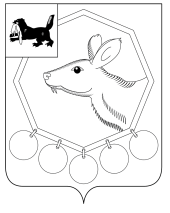  _19.10 .2022   № 174 п/22__ РОССИЙСКАЯ ФЕДЕРАЦИЯИРКУТСКАЯ ОБЛАСТЬ  БАЯНДАЕВСКИЙ МУНИЦИПАЛЬНЫЙ  РАЙОНИРКУТСКОЙ ОБЛАСТИАДМИНИСТРАЦИЯПОСТАНОВЛЕНИЕОб утверждении ежегодного плана проведения провероксоблюдения трудового законодательства и иных нормативных правовых актов, содержащих нормы трудового права, в организациях, подведомственных  администрации Баяндаевского муниципального района, на 2023 год           Во исполнение Закона Иркутской области  № 20-ОЗ от 30.03.2012 « О ведомственном контроле за соблюдением трудового законодательства и иных нормативных правовых актов, содержащих нормы трудового права», руководствуясь ст.ст. 35,48 Устава муниципального образования «Баяндаевский район», ПОСТАНОВЛЯЮ:Утвердить ежегодный план проведения проверок  соблюдения  трудового законодательства и иных нормативных правовых актов, содержащих  нормы трудового права, в организациях,   подведомственных администрации Баяндаевского муниципального района, на 2023 год (Приложение).В срок до 1 декабря 2022 года  опубликовать план проверок на официальном сайте Баяндаевского  муниципального района в информационно – телекоммуникационной сети «Интернет».Контроль за исполнением настоящего постановления  оставляю за собой.И.О. Мэра Баяндаевского муниципального районаА.А.Борхонов         Приложение                                                                                                                                                                                                                                  Утвержден                                                                                                                                                                 постановлением  администрации  Баяндаевского муниципального района                                                                                                                                                                                                          от  19 октября_2022 г. №  _174 п/ 22__Ежегодный планпроведения проверок  соблюдения трудового законодательства и иных нормативных правовых актов, содержащих нормы трудового права, в организациях, подведомственных Администрации Баяндаевского муниципального района , на 2023 год.  (наименование исполнительного органа государственнойвласти Иркутской области, органа местного самоуправления)_Наименованиеподведомственной организацииАдрес фактическогоосуществлениядеятельностиДата начала проведения  плановой поверкиСрок проведения плановой проверки(рабочие дни)Форма контроля(документарная, выездная, документарная и выездная проверка)Наименование органа, с которым осуществляется взаимодействие при проведении плановой проверки    123456Муниципальное бюджетное общеобразовательное учреждение " Покровская средняя общеобразовательная школа"669120, Иркутская область, Баяндаевский район,с. Покровка, ул. Мира,2.13.02.2023г.20Документарная, выезднаяМуниципальное бюджетное общеобразовательное учреждение " Тургеневская средняя общеобразовательная школа 669132,Иркутская область, Баяндаевский район,с.Тургеневка, ул. Школьная,4127.02.2023г.20Документарная, Муниципальное бюджетное общеобразовательное учреждение  Половинская средняя общеобразовательная школа 669125,Иркутская область, Баяндаевский район,с. Половинка, ул. Фрунце,1520.03.2023г.20документарная  Муниципальное бюджетное дошкольное образовательное учреждение Половинский детский сад «Колосок»669125,Иркутская область, Баяндаевский район,с.Половинка,  ул.Фрунзе,3427.03.2023г.20Документарная Муниципальное бюджетное общеобразовательное учреждение " Ользоновская средняя общеобразовательная школа 669130,Иркутская область, Баяндаевский район,с.Ользоны,  ул. Титова,815.05.2023г.20Документарная Муниципальное бюджетное дошкольное образовательное учреждение Ользоновский детский сад «Аленушка»669130,Иркутская область, Баяндаевский район,с.Ользоны,  ул.Гагарина,1529.05.2023г.20Документарная Муниципальное бюджетное дошкольное образовательное учреждение  Люрский детский сад 669126,Иркутская область, Баяндаевский район,с.Люры,  ул.Колхозная,21б04.09.2023г.20Документарная, Муниципальное бюджетное дошкольное образовательное учреждение  Загатуйский детский сад «Сказка»669127,Иркутская область, Баяндаевский район,с.Загатуй,  микрорайон 1,3818.09.2023г.20Документарная, Муниципальное бюджетное дошкольное образовательное учреждение  Шаманский детский сад «Солнышко» 669125,Иркутская область, Баяндаевский район,с.Шаманка,  ул.Колхозная,1020.11.2023г.20Документарная, 